7. ŠKOLNÍ TÝDENod 16. do 20. října 2023INFORMACE K VÝUCECO NÁS ČEKÁ V TOMTO TÝDNUPOZNÁMKYČESKÝ JAZYK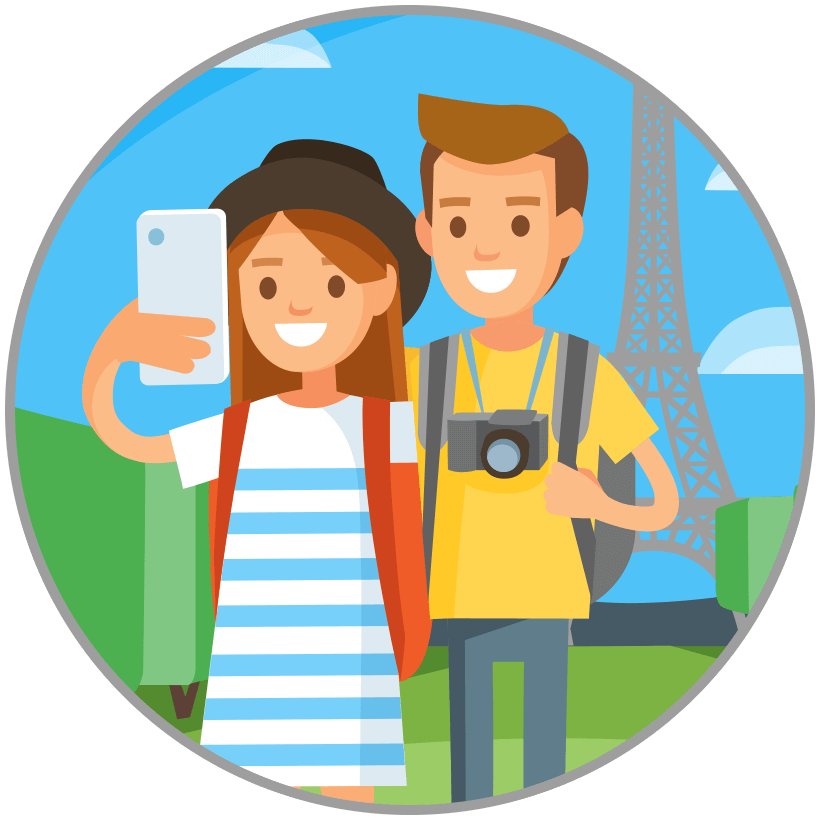 - předpony s-, z-, vz-- předložky s, zMATEMATIKA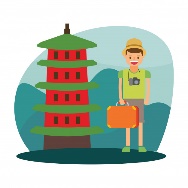 – násobíme– pavučiny– zápis číslaČAS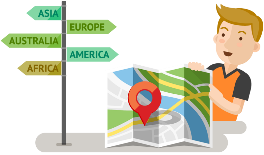 – Jiří z Poděbrad– horniny a nerosty– Karlovarský a Ústecký krajANGLIČTINA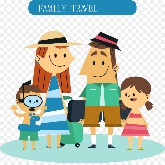 - unit 1 - revision